МУНИЦИПАЛЬНОЕ  БЮДЖЕТНОЕ ОБЩЕОБРАЗОВАТЕЛЬНОЕ УЧРЕЖДЕНИЕМИТЬКОВСКАЯ СРЕДНЯЯ  ОБЩЕОБРАЗОВАТЕЛЬНАЯ ШКОЛАРабочая программа  по русскому языкудля   5 классана 2018-2019 учебный год                                                    Учитель: Нацаренус Наталья АлександровнаПояснительная записка  Рабочая программа по русскому языку для  5 класса разработана  на основе  требований к результатам  освоения  основной образовательной программы основного общего образования МБОУ Митьковской СОШ  с учётом программ, включённых в её структуру, и соответствует   учебному  плану, календарному  учебному  графику  и расписанию  учебных занятий     учреждения  на 2018-2019 учебный год.    При разработке и реализации рабочей  программы  используются   программы  и учебники:Рыбченкова Л.М., Александрова О.М.  Рабочая программа  по русскому языку для 5-9 классов - М.: ПросвещениеРыбченкова Л.М., Александрова О.М., Глазков А.В., Лисицын А.Г. Русский язык. 5 класс. Учебник  для общеобразовательных  организаций  в 2-х частях - М.: Просвещение           Программа  обеспечена  учебно-методическими  пособиями, экранно-звуковыми, электронными (цифровыми) образовательными  и  интернет – ресурсами в соответствии с перечнем   учебников и учебных   пособий   на 2018-2019 учебный год для реализации  основной образовательной  программы  основного  общего  образования МБОУ Митьковской СОШ.      В учебном плане учреждения на изучение русского языка  в 5 классе выделяется 175 часов (5 часов в неделю, 35 учебных недель).  В соответствии  с календарным учебным графиком и  расписанием занятий (на 01.09.2018г.)     изучить  содержание   программы  планируется  за  173 часа: 2 урока совпадает  с  праздничными датами   (02.05, 09.05. 2019г.).           Корректировка  Рабочей  программы  проведена  за  счёт  объединения  изучаемых тем, что  отражено   в  тематическом планировании. На___________за_________________ часов, т.к ____________________________________________________________________________________________________________________________На __________за_________________ часов, т.к ______________________________________________________________________________________________________________________________Планируемые результаты  освоения учащимися 5 класса  рабочей программы по русскому языку(Личностные,  метапредметные и предметные результаты)  В результате освоения  учащимися 5 класса рабочей программы по русскому языку  будут достигнуты следующие личностные результаты:  1) понимание русского языка как одной из основных национально-культурных ценностей русского народа, определяющей роли родного языка в развитии интеллектуальных, творческих способностей и моральных качеств личности, его значения в процессе получения школьного образования;2) осознание эстетической ценности русского языка; уважительное отношение к родному языку, гордость за него; потребность сохранить чистоту русского языка как явления национальной культуры; стремление к речевому самосовершенствованию;3) достаточный объём словарного запаса и усвоенных грамматических средств для свободного выражения мыслей и чувств в процессе речевого общения; способность к самооценке на основе наблюдения за собственной речью.Метапредметными результатами освоения  учащимися 5 класса рабочей программы по русскому языку являются:1) владение всеми видами речевой деятельности:адекватное понимание информации устного и письменного сообщения;владение разными видами чтения;способность извлекать информацию из различных источников, включая средства массовой информации, компакт-диски учебного назначения, ресурсы Интернета;овладение приёмами отбора и систематизации материала на определённую тему; умение вести самостоятельный поиск информации, её анализ и отбор; способность к преобразованию, сохранению и передаче информации, полученной в результате чтения или аудирования, с помощью технических средств и информационных технологий;способность определять цели предстоящей учебной деятельности (индивидуальной и коллективной), последовательность действий, оценивать достигнутые результаты и адекватно формулировать их в устной и письменной форме;способность свободно, правильно излагать свои мысли в устной и письменной форме;умение выступать перед аудиторией сверстников с небольшими сообщениями, докладом;2) применение приобретённых знаний, умений и навыков в повседневной жизни; способность использовать родной язык как средство получения знаний по другим учебным предметам, применять полученные знания, умения и навыки анализа языковых явлений на межпредметном уровне (на уроках иностранного языка, литературы и др.);3) коммуникативно-целесообразное взаимодействие с окружающими людьми в процессе речевого общения, совместного выполнения какой-либо задачи, участия в спорах, обсуждениях; овладение национально-культурными нормами речевого поведения в различных ситуациях формального и неформального межличностного и межкультурного общения.В результате реализации  рабочей программы по русскому языку создаются условия для достижения  всеми  учащимися 5 класса    предметных  результатов на базовом уровне («ученики научатся») и  отдельными мотивированными и способными учащимися на  расширенном и углубленном уровне («ученики получат возможность научиться»),  что  обеспечивается  проведением  комплексных  текущих (вводный и промежуточный контроль)  и итоговых работ (итоговый контроль) по текстам, в которые  включены задания  разного уровня  сложности, дифференциацией  заданий  на уроках и при формулировании домашних  заданий.                         Планируемые предметные результаты по разделам  Речь и речевое общение    Ученики  научатся:• использовать различные виды монолога (повествование, описание, рассуждение; сочетание разных видов монолога) в различных ситуациях общения;• использовать различные виды диалога в ситуациях формального и неформального, межличностного  общения; соблюдать нормы речевого поведения в типичных ситуациях общения;• оценивать образцы устной монологической и диалогической речи с точки зрения соответствия ситуации речевого общения, достижения коммуникативных целей речевого взаимодействия, уместности использованных языковых средств.Ученики получат возможность научиться:• выступать перед аудиторией с небольшим докладом; публично представлять проект, реферат; публично защищать свою позицию;• участвовать в коллективном обсуждении проблем, аргументировать собственную позицию, доказывать её, убеждать;• понимать основные причины коммуникативных неудач и объяснять их.Речевая деятельность    Аудирование  Ученики  научатся:• различным видам аудирования (с полным пониманием аудиотекста, с пониманием основного содержания, с выборочным извлечением информации); передавать содержание аудиотекста в соответствии с заданной коммуникативной задачей в устной форме;• понимать и формулировать в устной форме тему, коммуникативную задачу, основную мысль, логику изложения учебно-научного, публицистического, официально-делового, художественного аудиотекстов, распознавать в них основную и дополнительную информацию, комментировать её в устной форме;Ученики получат возможность научиться:• понимать явную и скрытую (подтекстовую) информацию публицистического текста (в том числе в СМИ), анализировать и комментировать её в устной форме.Чтение    Ученики  научатся:• понимать содержание прочитанных учебно-научных, публицистических (информационных и аналитических, художественно-публицистического жанров), художественных текстов и воспроизводить их в устной форме в соответствии с ситуацией общения, а также в форме ученического изложения (подробного, выборочного, сжатого), в форме плана, тезисов (в устной и письменной форме);• использовать практические умения ознакомительного, изучающего, просмотрового способов (видов) чтения в соответствии с поставленной коммуникативной задачей;• передавать схематически представленную информацию в виде связного текста;• использовать приёмы работы с учебной книгой, справочниками и другими информационными источниками, включая СМИ и ресурсы Интернета;• отбирать и систематизировать материал на определённую тему, анализировать отобранную информацию и интерпретировать её в соответствии с поставленной коммуникативной задачей.Ученики получат возможность научиться:• понимать, анализировать, оценивать явную и скрытую (подтекстовую) информацию в прочитанных текстах разной функционально-стилевой и жанровой принадлежности;• извлекать информацию по заданной проблеме (включая противоположные точки зрения на её решение) из различных источников (учебно-научных текстов, текстов СМИ, в том числе представленных в электронном виде на различных информационных носителях, официально-деловых текстов), высказывать собственную точку зрения на решение проблемы.Говорение   Ученики  научатся:• создавать устные монологические и диалогические высказывания (в том числе оценочного характера) на актуальные социально-культурные, нравственно-этические, бытовые, учебные темы (в том числе лингвистические, а также темы, связанные с содержанием других изучаемых учебных предметов) разной коммуникативной направленности в соответствии с целями и ситуацией общения (сообщение, небольшой доклад в ситуации учебно-научного общения, бытовой рассказ о событии, история, участие в беседе, споре);• обсуждать и чётко формулировать цели, план совместной групповой учебной деятельности, распределение частей работы;• извлекать из различных источников, систематизировать и анализировать материал на определённую тему и передавать его в устной форме с учётом заданных условий общения;• соблюдать в практике устного речевого общения основные орфоэпические, лексические, грамматические нормы современного русского литературного языка; стилистически корректно использовать лексику и фразеологию, правила речевого этикета.Ученики получат возможность научиться:• создавать устные монологические и диалогические высказывания различных типов и жанров в учебно-научной (на материале изучаемых учебных дисциплин), социально-культурной и деловой сферах общения;• выступать перед аудиторией с докладом; публично защищать проект, реферат;       • анализировать и оценивать речевые высказывания с точки зрения их успешности в достижении прогнозируемого результата.Письмо  Ученики  научатся:• создавать письменные монологические высказывания разной коммуникативной направленности с учётом целей и ситуации общения (ученическое сочинение на социально-культурные, нравственно-этические, бытовые и учебные темы, рассказ о событии, тезисы, неофициальное письмо, отзыв, расписка, доверенность, заявление);• излагать содержание прослушанного или прочитанного текста (подробно, сжато, выборочно) в форме ученического изложения, а также тезисов, плана;• соблюдать в практике письма основные лексические, грамматические, орфографические и пунктуационные нормы современного русского литературного языка; стилистически корректно использовать лексику и фразеологию.Ученики получат возможность научиться:• писать рецензии, рефераты;• составлять аннотации, тезисы выступления, конспекты;• писать резюме, деловые письма, объявления с учётом внеязыковых требований, предъявляемых к ним, и в соответствии со спецификой употребления языковых средств.Текст   Ученики  научатся:• анализировать и характеризовать тексты различных типов речи, стилей, жанров с точки зрения смыслового содержания и структуры, а также требований, предъявляемых к тексту как речевому произведению;• осуществлять информационную переработку текста, передавая его содержание в виде плана (простого, сложного), тезисов, схемы, таблицы и т. п.;• создавать и редактировать собственные тексты различных типов речи, стилей, жанров с учётом требований к построению связного текста.Ученики получат возможность научиться:• создавать в устной и письменной форме учебно-научные тексты с учётом внеязыковых требований, предъявляемых к ним, и в соответствии со спецификой употребления в них языковых средств.Функциональные разновидности языка    Ученики  научатся:• владеть практическими умениями различать тексты разговорного характера, научные, публицистические, официально-деловые, тексты художественной литературы;• различать и анализировать тексты разных жанров, • создавать устные и письменные высказывания разных стилей, жанров и типов речи;• оценивать чужие и собственные речевые высказывания разной функциональной направленности с точки зрения соответствия их коммуникативным требованиям и языковой правильности;• исправлять речевые недостатки, редактировать текст;• выступать перед аудиторией сверстников с небольшими информационными сообщениями, сообщением и небольшим докладом на учебно-научную тему.Ученики получат возможность научиться:• различать и анализировать тексты разговорного характера, научные, публицистические, официально-деловые, тексты художественной литературы с точки зрения специфики использования в них лексических, морфологических, синтаксических средств;• создавать тексты различных функциональных стилей и жанров, участвовать в дискуссиях на учебно-научные темы; составлять резюме, деловое письмо, объявление в официально-деловом стиле; готовить выступление, информационную заметку, сочинение-рассуждение в публицистическом стиле; принимать участие в беседах, разговорах, спорах в бытовой сфере общения, соблюдая нормы речевого поведения; создавать бытовые рассказы, истории, писать дружеские письма с учётом внеязыковых требований, предъявляемых к ним, и в соответствии со спецификой употребления языковых средств;• анализировать образцы публичной речи с точки зрения её композиции, аргументации, языкового оформления, достижения поставленных коммуникативных задач;• выступать перед аудиторией сверстников с небольшой протокольно-этикетной, развлекательной, убеждающей речью.Общие сведения о языке    Ученики  научатся:• характеризовать основные социальные функции русского языка в России и мире, место русского языка среди славянских языков;• определять различия между литературным языком и диалектами, просторечием, профессиональными разновидностями языка, жаргоном и характеризовать эти различия;• оценивать использование основных изобразительных средств языка.Ученики получат возможность научиться:• характеризовать вклад выдающихся лингвистов в развитие русистики.Фонетика и орфоэпия. Графика    Ученики  научатся:• проводить фонетический анализ слова;  соблюдать основные орфоэпические правила современного русского литературного языка;• извлекать необходимую информацию из орфоэпических словарей и справочников; использовать её в различных видах деятельности.Ученики получат возможность научиться:• опознавать основные выразительные средства фонетики (звукопись);• выразительно читать прозаические и поэтические тексты;Морфемика и словообразование   Ученики  научатся:• делить слова на морфемы на основе смыслового, грамматического и словообразовательного анализа слова;   различать изученные способы словообразования;• анализировать и самостоятельно составлять словообразовательные пары и словообразовательные цепочки слов;• применять знания и умения по морфемике и словообразованию в практике правописания, а также при проведении грамматического и лексического анализа слов.Ученики получат возможность научиться:• характеризовать словообразовательные цепочки и словообразовательные гнёзда, устанавливая смысловую и структурную связь однокоренных слов;• опознавать основные выразительные средства словообразования в художественной речи и оценивать их;• извлекать необходимую информацию из морфемных, словообразовательных и этимологических словарей и справочников, в том числе мультимедийных;• использовать этимологическую справку для объяснения правописания и лексического значения слова.Лексикология и фразеологияУченики  научатся:• проводить лексический анализ слова, характеризуя лексическое значение, принадлежность слова к группе однозначных или многозначных слов, указывая прямое и переносное значение слова, принадлежность слова к активной или пассивной лексике, а также указывая сферу употребления и стилистическую окраску слова;• группировать слова по тематическим группам;  подбирать к словам синонимы, антонимы;• опознавать фразеологические обороты;• соблюдать лексические нормы в устных и письменных высказываниях;• использовать лексическую синонимию как средство исправления неоправданного повтора в речи и как средство связи предложений в тексте;• пользоваться различными видами лексических словарей (толковым словарём, словарём синонимов, антонимов, фразеологическим словарём и др.) и использовать полученную информацию в различных видах деятельности.Ученики получат возможность научиться:• объяснять общие принципы классификации словарного состава русского языка;• аргументировать различие лексического и грамматического значений слова;• оценивать собственную и чужую речь с точки зрения точного, уместного и выразительного словоупотребления;• извлекать необходимую информацию из лексических словарей разного типа (толкового словаря, словарей синонимов, антонимов, устаревших слов, иностранных слов, фразеологического словаря и др.) и справочников, в том числе мультимедийных; использовать эту информацию в различных видах деятельности.Морфология    Ученики  научатся:• опознавать самостоятельные (знаменательные) части речи и их формы, служебные части речи;• анализировать слово с точки зрения его принадлежности к той или иной части речи;• употреблять формы слов различных частей речи в соответствии с нормами современного русского литературного языка;• применять морфологические знания и умения в практике правописания, в различных видах анализа;• распознавать явления грамматической омонимии, существенные для решения орфографических и пунктуационных задач.Ученики получат возможность научиться:• анализировать синонимические средства морфологии;• различать грамматические омонимы;• опознавать основные выразительные средства морфологии в публицистической и художественной речи и оценивать их; объяснять особенности употребления морфологических средств в текстах научного и официально-делового стилей речи;Синтаксис    Ученики  научатся:• опознавать основные единицы синтаксиса (словосочетание, предложение) и их виды;• анализировать различные виды словосочетаний и предложений с точки зрения структурной и смысловой организации, функциональной предназначенности;• употреблять синтаксические единицы в соответствии с нормами современного русского литературного языка;• использовать разнообразные синонимические синтаксические конструкции в собственной речевой практике;• применять синтаксические знания и умения в практике правописания, в различных видах анализа.Ученики получат возможность научиться:• анализировать синонимические средства синтаксиса;• опознавать основные выразительные средства синтаксиса в публицистической и художественной речи и оценивать их; объяснять особенности употребления синтаксических конструкций в текстах научного и официально-делового стилей речи;Правописание: орфография и пунктуация    Ученики  научатся:• соблюдать орфографические и пунктуационные нормы в процессе письма (в объёме содержания курса);• объяснять выбор написания в устной форме (рассуждение) и письменной форме (с помощью графических символов);• обнаруживать и исправлять орфографические и пунктуационные ошибки;• извлекать необходимую информацию из орфографических словарей и справочников; использовать её в процессе письма.Ученики получат возможность научиться:• демонстрировать роль орфографии и пунктуации в передаче смысловой стороны речи;• извлекать необходимую информацию из мультимедийных орфографических словарей и справочников по правописанию; использовать эту информацию в процессе письма.Язык и культура    Ученики  научатся:• выявлять единицы языка с национально-культурным компонентом значения в произведениях устного народного творчества, в художественной литературе и исторических текстах;• приводить примеры, которые доказывают, что изучение языка позволяет лучше узнать историю и культуру страны;• уместно использовать правила русского речевого этикета в учебной деятельности и повседневной жизни.Ученики получат возможность научиться:• характеризовать на отдельных примерах взаимосвязь языка, культуры и истории народа — носителя языка;В рабочую программу  включено  следующее обязательное количество  контрольных и диагностических работ  на выявление уровня  достижения планируемых результатовСодержание учебного предмета    Содержание рабочей программы  полностью соответствует Примерной программе основного общего образования по русскому языку. В ней выделяются три сквозные содержательные линии:содержание, обеспечивающее формирование коммуникативной компетенции;содержание, обеспечивающее формирование языковой и лингвистической (языковедческой) компетенций;содержание, обеспечивающее формирование культуроведческой компетенции.В данной рабочей программе указанные содержательные линии неразрывно взаимосвязаны и интегрированы, что отражено в тематическом  планировании,  которое состоит из тематических блоков,   объединяющих ряд   тем  соответствующего раздела содержания русского языка, рассчитанных на изучение в течение нескольких уроков с указанием  конкретной даты проведения данного урока             Содержание, обеспечивающее формирование коммуникативной компетенцииРаздел 1. Речь и речевое общение1. Речь и речевое общение. Речевая ситуация. Речь устная и письменная. Речь диалогическая и монологическая. Монолог и его виды. Диалог и его виды.2. Осознание основных особенностей устной и письменной речи; анализ образцов устной и письменной речи. Различение диалогической и монологической речи. Владение различными видами монолога и диалога. Понимание коммуникативных целей и мотивов говорящего в разных ситуациях общения. Владение нормами речевого поведения в типичных ситуациях формального и неформального межличностного общения.Раздел 2. Речевая деятельность1. Виды речевой деятельности: чтение, аудирование (слушание), говорение, письмо. Культура чтения, аудирования, говорения и письма.2. Овладение основными видами речевой деятельности. Адекватное понимание основной и дополнительной информации текста, воспринимаемого зрительно или на слух. Передача содержания прочитанного или прослушанного текста в сжатом или развёрнутом виде в соответствии с ситуацией речевого общения. Овладение практическими умениями поискового/просмотрового, ознакомительного, изучающего чтения, приёмами работы с учебной книгой и другими информационными источниками. Овладение различными видами аудирования. Изложение содержания прослушанного или прочитанного текста (подробное, сжатое, выборочное).   Создание устных и письменных монологических, а также устных диалогических высказываний разной коммуникативной направленности с учётом целей и ситуации общения. Отбор и систематизация материала на определённую тему; поиск, анализ и преобразование информации, извлечённой из различных источников.Раздел 3. Текст1. Понятие текста, основные признаки текста (членимость, смысловая цельность, связность). Тема, основная мысль текста. Микротема текста. Средства связи предложений и частей текста. Абзац как средство композиционно-стилистического членения текста.Функционально-смысловые типы речи: описание, повествование, рассуждение. Структура текста. План текста и тезисы как виды информационной переработки текста.2. Анализ текста с точки зрения его темы, основной мысли, структуры, принадлежности к функционально-смысловому типу речи. Деление текста на смысловые части, составление его плана, тезисов. Определение средств и способов связи предложений в тексте. Анализ языковых особенностей текста. Выбор языковых средств в зависимости от цели, темы, основной мысли и ситуации общения. Создание текстов различного типа, стиля, жанра. Соблюдение норм построения текста (логичность, последовательность, связность, соответствие теме и др.). Оценивание и редактирование устного и письменного речевого высказывания.Раздел 4. Функциональные разновидности языка1. Функциональные разновидности языка: разговорный язык; функциональные стили: научный, публицистический, официально-деловой; язык художественной литературы. Основные жанры научного (отзыв, выступление, доклад), публицистического (выступление, интервью), официально-делового (расписка, доверенность, заявление) стилей, разговорной речи (рассказ, беседа).2. Установление принадлежности текста к определённой функциональной разновидности языка. Создание письменных высказываний разных стилей, жанров и типов речи: тезисы, отзыв, письмо, расписка, доверенность, заявление; повествование, описание, рассуждение. Выступление перед аудиторией сверстников с небольшими сообщениями, докладом.Содержание, обеспечивающее формирование  языковой и лингвистической (языковедческой) компетенцииРаздел 5. Общие сведения о языке1. Русский язык — национальный язык русского народа, государственный язык Российской Федерации и язык межнационального общения. (Данная тема реализуется  в рамках интеграции содержания предметной области ОДНКНР в программу по русскому языку). Русский язык в современном мире.   Русский язык как развивающееся явление. Формы функционирования современного русского языка: литературный язык, диалекты, просторечие, профессиональные разновидности, жаргон.   Русский язык — язык русской художественной литературы. Основные изобразительные средства русского языка.  Лингвистика как наука о языке.   Основные разделы лингвистики.2.  Осознание важности коммуникативных умений в жизни человека, понимание роли русского языка в жизни общества и государства, в современном мире.  Понимание различий между литературным языком и диалектами, просторечием, профессиональными разновидностями языка, жаргоном.   Осознание красоты, богатства, выразительности русского языка. Наблюдение за использованием изобразительных средств языка в художественных текстах.Раздел 6. Фонетика и орфоэпия1.  Фонетика как раздел лингвистики. Звук как единица языка. Система гласных звуков. Система согласных звуков. Изменение звуков в речевом потоке. Элементы фонетической транскрипции. Слог. Ударение. Орфоэпия как раздел лингвистики. Основные правила нормативного произношения и ударения.  Орфоэпический словарь.2.  Совершенствование навыков различения ударных и безударных гласных, звонких и глухих, твёрдых и мягких согласных. Объяснение с помощью элементов транскрипции особенностей произношения и написания слов. Проведение фонетического разбора слов.  Нормативное произношение слов. Оценка собственной и чужой речи с точки зрения орфоэпической правильности. Применение фонетико-орфоэпических знаний и умений и собственной речевой практике.     Раздел 7. Графика1.  Графика как раздел лингвистики. Соотношение звука и буквы. Обозначение на письме твёрдости и мягкости согласных. Способы обозначения [J'].2. Совершенствование навыков сопоставления звукового и буквенного состава слова. Использование знания алфавита при поиске информации в словарях, справочниках, энциклопедиях, в СМС-сообщениях.Раздел 8. Морфемика и словообразование1.  Морфемика как раздел лингвистики. Морфема как минимальная значимая единица языка. Словообразующие и формообразующие морфемы. Окончание как формообразующая морфема.  Приставка, суффикс как словообразующие морфемы.  Корень. Однокоренные слова. Чередование гласных и согласных в корнях слов. Варианты морфем. Возможность исторических изменений в структуре слова. Понятие об этимологии. Этимологический словарь.     Словообразование как раздел лингвистики. Исходная (производящая) основа и словообразующая морфема. Основные способы образования слов: приставочный, суффиксальный, приставочно-суффиксальный, бессуффиксный; сложение и его виды; переход слова из одной части речи в другую; сращение сочетания слов в слово. Словообразовательная пара, словообразовательная цепочка. Словообразовательное гнездо слов.      Словообразовательный и морфемный словари.2.  Осмысление морфемы как значимой единицы языка. Осознание роли морфем в процессах формо- и словообразования.   Определение основных способов словообразования, построение словообразовательных цепочек слов.  Применение знаний и умений по морфемике и словообразованию в практике правописания.     Использование словообразовательного, морфемного и этимологического словарей при решении разнообразных учебных задач.Раздел 9. Лексикология и фразеология1.   Лексикология как раздел лингвистики. Слово как единица языка. Лексическое значение слова.     Однозначные и многозначные слова; прямое и переносное значения слова. Переносное значение слов как основа тропов.  Тематические группы слов. Толковые словари русского языка.   Синонимы. Антонимы. Омонимы. Словари синонимов и антонимов русского языка.  Лексика русского языка с точки зрения её происхождения: исконно русские и заимствованные слова. Словари иностранных слов.   Лексика русского языка с точки зрения её активного и пассивного запаса. Архаизмы, историзмы, неологизмы. Словари устаревших слов и неологизмов.       Лексика русского языка с точки зрения сферы её употребления. Общеупотребительные слова. Диалектные слова. Термины и профессионализмы. Жаргонная лексика.   Стилистические пласты лексики.     Фразеология как раздел лингвистики. Фразеологизмы. Пословицы, поговорки, афоризмы, крылатые слова. Фразеологические словари. Разные виды лексических словарей и их роль в овладении словарным богатством.2. Дифференциация лексики по типам лексического значения с точки зрения её активного и пассивного запаса, происхождения, сферы употребления, экспрессивной окраски и стилистической принадлежности.     Употребление лексических средств в соответствии со значением и ситуацией общения. Оценка своей и чужой речи с точки зрения точного, уместного и выразительного словоупотребления.   Проведение лексического разбора слов.   Извлечение необходимой информации из лексических словарей различных типов (толкового словаря, словарей синонимов, антонимов, устаревших слов, иностранных слов, фразеологического словаря и др.) и использование её в различных видах деятельности.Раздел 10. Морфология1.   Морфология как раздел грамматики.  Части речи как лексико-грамматические разряды слов. Система частей речи в русском языке.  Самостоятельные (знаменательные) части речи. Общее грамматическое значение, морфологические и синтаксические свойства имени существительного, имени прилагательного, имени числительного, местоимения, глагола, наречия.  Служебные части речи.2. Распознавание частей речи по грамматическому значению, морфологическим признакам и синтаксической роли. Проведение морфологического разбора слов разных частей речи. Нормативное употребление форм слов различных частей речи. Применение морфологических знаний и умений в практике правописания.     Использование словарей грамматических трудностей в речевой практике.Раздел 11. Синтаксис1. Синтаксис как раздел грамматики. Словосочетание и предложение как единицы синтаксиса.     Словосочетание как синтаксическая единица, типы словосочетаний. Виды связи в словосочетании.     Виды предложений по цели высказывания и эмоциональной окраске. Грамматическая основа предложения, главные и  второстепенные члены, способы их выражения.  Структурные типы простых предложений: двусоставные и односоставные, распространённые и нераспространённые, предложения осложнённой и неосложнённой структуры, полные и неполные.  Однородные члены предложения. Способы передачи чужой речи.2. Проведение синтаксического разбора словосочетаний и предложений разных видов. Анализ разнообразных синтаксических конструкций и правильное употребление их в речи. Оценка собственной и чужой речи с точки зрения правильности, уместности и выразительности употребления синтаксических конструкций.Применение синтаксических знаний и умений в практике правописания.Раздел 12. Правописание: орфография и пунктуация1. Орфография как система правил правописания. Понятие орфограммы.   Правописание гласных и согласных в составе морфем. Правописание ъ и ь. Слитные, дефисные и раздельные написания.  Употребление прописной и строчной буквы.  Перенос слов.  Орфографические словари и справочники.  Пунктуация как система правил правописания.  Знаки препинания и их функции. Одиночные и парные знаки препинания.  Знаки препинания в конце предложения.  Знаки препинания в простом неосложнённом предложении.  Знаки препинания в простом  предложении с однородными членами.  Знаки препинания в сложном предложении.  Знаки препинания при прямой речи и цитировании, в диалоге.2. Овладение орфографической и пунктуационной зоркостью. Соблюдение основных орфографических и пунктуационных норм в письменной речи. Опора на фонетический, морфемно-словообразовательный и морфологический анализ при выборе правильного написания слова. Опора на грамматико-интонационный анализ при объяснении расстановки знаков препинания в предложении.     Использование орфографических словарей и справочников по правописанию для решения орфографических и пунктуационных проблем.Содержание, обеспечивающее формирование культуроведческой  компетенцииРаздел 13. Язык и культура1. Взаимосвязь языка и культуры, истории народа. Русский речевой этикет.2. Выявление единиц языка с национально-культурным компонентом значения. Уместное использование правил русского речевого этикета в учебной деятельности и повседневной жизни.Тематический   планТематическое  планирование  уроков русского языка  в 5 классе  (175 уроков)Рассмотрено  на  заседании ШМО29.08.2018 г., протокол №1______________________СогласованоЗам. по УВР /Нацаренус Н.А./  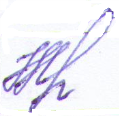 _________________201__г. Утверждено приказом по МБОУ Митьковской СОШ  от 29.08.2018 г. №46________________________________________________________Вид работы КоличествоКонтрольные диктанты с грамматическим заданием6Контрольное списывание1Контрольные  работы по темам3Контрольные  словарные диктанты3Изложение5Сочинение4Проектные работы3Вводная  контрольная  работа (предметные результаты)1Комплексные работы по текстам (метапредметные результаты на вводном, промежуточном, итоговом контроле)3№НАЗВАНИЕ РАЗДЕЛАКОЛ-ВО ЧАСОВ1Ведение72Фонетика, графика, орфография  173Морфемика, словообразование, орфография 144Лексикология 405Морфология586Синтаксис и пунктуация 39Итого:175№ДатаДатаТема урокаПримечание№План    ФактТема урокаПримечаниеВВЕДЕНИЕ 7 ЧАСОВ (4 часа + 3 часа развития речи)ВВЕДЕНИЕ 7 ЧАСОВ (4 часа + 3 часа развития речи)ВВЕДЕНИЕ 7 ЧАСОВ (4 часа + 3 часа развития речи)ВВЕДЕНИЕ 7 ЧАСОВ (4 часа + 3 часа развития речи)ВВЕДЕНИЕ 7 ЧАСОВ (4 часа + 3 часа развития речи)1/103.09Введение. Русский язык как хранитель культуры народов России  и   язык межнационального общенияРаботают с §1 на с. 4. Осознают роль языка в жизни человека, важность умений общаться. Получают  представление о языке как знаковой системе; о лингвистике как науке, о видах речевой деятельности. Выявляют  связи развития языка с развитием культуры русского народа; в рамках интеграции содержания предметной области ОДНКНР в программу по русскому языку осознают ценность  русского языка как хранителя культуры и   языка межнационального общения,  государственного языка РФ2/204.09Язык и языкознание. Разделы языкознанияРаботают с §1 на с. 4-5. Осваивают  средства  устного общения. Овладевают приемами ознакомительного и изучающего чтения. Оценивают результаты выполненного задания. Находят информацию (текстовую, графическую, изобразительную) в учебнике, анализируют ее содержание. 3/305.09Речь и речевое общение. Речь устная и письменная Работают с §2 на с. 6-7. Соблюдают нормы русского литературного языка в собственной речи и оценивают  соблюдение этих норм в речи собеседников (в объёме представленного в учебнике материала). Оценивают потребность в дополнительной информации для решения учебных лингвистических задач и самостоятельной познавательной деятельности; определяют возможные источники её получения. 4/406.09Речь и речевое общение. Речевая ситуация Работают с §2 на с.8-9. Понимают, что язык – универсальное средство общения, составляют  письменное связное монологическое высказывание на заданную тему. Используют  в общении правила вежливости, формулируют собственное мнение и позицию. 5/507.09Р/р Введение. Текст. Вводный контроль Работают с §3 на с.10-12. Знают  определение теста, составляют текст. Анализируют  и характеризуют текст с точки зрения единства темы, смысловой цельности, последовательности изложения.  Оценивают результаты выполненного задания по учебнику (раздел “Советы помощника”).Работают со словарями, находят в них нужную информацию о слове. Вводный контроль (предметные результаты)6/610.09Р/р Текст. Тема. Основная мысль текстаРаботают с §3 на с. 12. Определяют признаки текста, озаглавливают тексты. Устанавливают принадлежность текста к определенному типу речи. Находят незнакомые слова и определяют их значение по толковому словарю; работают с орфографическим словарём, находят  в нём информацию о правописании слова.  7/711.09Р/рТекст. Комплексная работа по тексту «Олимпийские игры»Работают с §3 на с.12-13.Определяют признаки текста, озаглавливают тексты. С опорой на план передают содержание текста в устной форме, создают устное монологическое высказывание, обосновывают свое мнение.  Вводный   контроль (метапредметные результаты)ФОНЕТИКА, ГРАФИКА, ОРФОГРАФИЯ  17 ЧАСОВ (16часов + 1 час развития речи)ФОНЕТИКА, ГРАФИКА, ОРФОГРАФИЯ  17 ЧАСОВ (16часов + 1 час развития речи)ФОНЕТИКА, ГРАФИКА, ОРФОГРАФИЯ  17 ЧАСОВ (16часов + 1 час развития речи)ФОНЕТИКА, ГРАФИКА, ОРФОГРАФИЯ  17 ЧАСОВ (16часов + 1 час развития речи)ФОНЕТИКА, ГРАФИКА, ОРФОГРАФИЯ  17 ЧАСОВ (16часов + 1 час развития речи)8/112.09Графика как раздел лингвистикиРаботают с §4 на с. 14-15. Знают предмет изучения фонетики, графики,  орфоэпии, соблюдают нормы произношения  постановки ударения. Осознают смыслоразличительную функцию звука. 9/213.09Фонетика. Звук как единица языкаРаботают с §4 на с.15-16. Различают  звук и букву, разбирают слова по составу, видят  звук в сильной и слабой позиции. Используют знания алфавита при поиске информации  в словарях и справочниках. 10/314.09АлфавитРаботают с §4 на с.16-17. Знают  классификацию звуков и букв русского языка, правильно артикулируют звуки, делят  слово на слоги, правильно переносят слово в процессе письменной речи, осуществляют элементы фонетического разбора слова. 11/415.09Согласные звуки и буквы. Глухие и звонкие согласныеРаботают с §5 на с. 18-19. Выделяют корень слова, подбирают однокоренные слова, узнают фонетические процессы: оглушение и озвончение. Создают алгоритмы деятельности при решении проблем различного характера. 12/518.09Оглушение и озвончение согласных звуков  Работают с §5 на с. 20-21. Совершенствуют  орфографические умения при работе с орфограммой «Проверяемые согласные в корне слова».Проверяют свою работу, повторно следуя этапам плана, находят и исправляют свои ошибки, оценивают результат конечной работы,  необходимость дальнейшей работы (свои индивидуальные проблемы), оценивают результаты урока в целом13/619.09Соотношение звука и буквыРаботают с §5 на с. 21-23. Совершенствуют орфографические умения при работе с орфограммой «Проверяемые согласные в корне слова». Обращаются к способу действия, оценивая свои возможности, прогнозируют  результат и уровень освоения способов действия 14/720.09Согласные звуки и буквы. Непроизносимые согласные  Работают с §6 на с. 24-25. Совершенствуют  орфографические умения при работе с орфограммой «Непроизносимые согласные», делают транскрипцию слова. Самостоятельно ставят новые учебные задачи и цели. Строят логическое рассуждение, включающее установление причинно-следственных связей. 15/820.09Согласные твердые и мягкиеРаботают с §6 на с. 25-27. Сопоставляют  произношение с написанием, подбирают однокоренные слова. Самостоятельно анализируют условия достижения цели на основе учета выделенного  учителем ориентировочного действия в учебном материале. Объясняют явления, процессы, связи и отношения, выявляемые в ходе исследования. 16/924.09Гласные звуки и обозначающие их буквыРаботают с §7 на с. 28. Знают классификацию звуков и букв русского языка, осуществляют элементы фонетического разбора слова. Руководствуются правилом при создании речевого высказывания.17/1024.09Обозначение звуков с помощью букв е, ё, ю, яРаботают с §7 на с. 29. Знают  классификацию звуков и букв русского языка, осуществляют  элементы фонетического разбора слова.Осуществляют само  и взаимопроверку, находят  и исправляют орфографические и пунктуационные ошибки. Владеют  общим способом проверки орфограмм в словах.18/1125.09Слог и ударениеРаботают с §8 на с. 30-33. Различают ударные и безударные слоги, владеют понятием логическое ударение, выразительно читать, работают с орфоэпическим словарём. Следуют  при выполнении заданий инструкциям учителя и алгоритмам.  Выделяют существенную информацию из читаемых текстов.  19/1227.09Р/р Устный рассказ по картине Б. Кустодиева «Масленица»Работают на с. 32-33. Строят  рассказ в соответствии с требования повествования, знают особенности композиции повествования, составляют устное сочинении по картине.  Выполняют учебные действия в громко речевой и умственной форме.Осуществляют синтез как составление целого из частей (составление текстов).Формулируют собственное мнение и позицию. Работают над правильностью и беглостью чтения.20/1327.09Правописание безударных гласных в корне словаРаботают с §9 на с. 34-37. Выделяют  корень слова, ставят ударение, подбирают однокоренные слова, пользуются  орфографическим словарём, развивают навык работы с безударной гласной корня, различают безударные гласные проверяемые и непроверяемые. Анализируют и обобщают  собранный  материал.  Оформляют  наглядный материал.  Формулируют  тезис, выражающий общий смысл текста.21/1401.10Фонетический разбор Работают  с §10 на с. 38. Выполняют  фонетический разбор слова. Выполняют задания тестового характера. Выделяют  учебную задачу на основе соотнесения известного, освоенного и неизвестного. Ориентируются  в учебнике с большой долей самостоятельности, соотносят результаты с реальностью в рамках изученного материала.  22/1501.10Повторение по теме «Фонетика, графика, орфография»Работают с § 10 на с. 39. Выполняют  фонетический разбор слова. Применяют в практике письма разные способы проверки безударных гласных в корне слова. Используют орфографический словарь. Прогнозируют  результат и уровень освоения способов действия. 23/1602.10Контрольный диктант №1 с грамматическим заданием по теме “Фонетика. Графика. Орфография”.Грамотно и каллиграфически правильно пишут  под диктовку текст, включающий изученные орфограммы и пунктограммы.Адекватно оценивают свои достижения, осознают возникающие трудности и  ищут  способы их преодоления. Вносят необходимые дополнения и изменения в план и способ действия.24/1704.10Работа над ошибками  контрольного диктантаОсознают  причины появления ошибки и определяют способы действий, помогающих предотвратить её в последующих письменных работах.Обращаются  к способу действия, оценивая свои возможности, прогнозируют результат и уровень освоения способов действия. МОРФЕМИКА. СЛОВООБРАЗОВАНИЕ. ОРФОГРАФИЯ. 14 ЧАСОВ (9 часов + 5 часов развития речи)МОРФЕМИКА. СЛОВООБРАЗОВАНИЕ. ОРФОГРАФИЯ. 14 ЧАСОВ (9 часов + 5 часов развития речи)МОРФЕМИКА. СЛОВООБРАЗОВАНИЕ. ОРФОГРАФИЯ. 14 ЧАСОВ (9 часов + 5 часов развития речи)МОРФЕМИКА. СЛОВООБРАЗОВАНИЕ. ОРФОГРАФИЯ. 14 ЧАСОВ (9 часов + 5 часов развития речи)МОРФЕМИКА. СЛОВООБРАЗОВАНИЕ. ОРФОГРАФИЯ. 14 ЧАСОВ (9 часов + 5 часов развития речи)25/104.10Корень слова. Родственные слова Работают с §11 на с. 40-41. Разбираются  в понятии морфемика, владеют алгоритмом определения корня слова, различают однокоренные слова и формы слова, подбирают однокоренные слова. Следуют  при выполнении заданий инструкциям учителя и алгоритмам, описывающим стандартные действия (памятки в справочнике учебника). 26/208.10Окончание и основа словаРаботают с §12 на с. 42-45. Осознают  роль окончания и основы в слове, выделяют  в слове окончание и основу, изменяют  слово (склонение, спряжение), графически обозначают  окончание и основу, объясняют значение окончаний. 27/308.10Р/р Сочинение-рассуждение по данному началуУмеют  определять тему, основную мысль своего сочинения, тип речи, стиль, отбирают  материал. Выражают свои мысли в соответствии с литературными нормами.  Определяют  цель учебной деятельности и самостоятельно ищут средства ее осуществления.  Находят  ответы на вопросы, используя свой жизненный опыт и информацию, полученную на уроке. Распознают  тему сочинения; стиль сочинения; создают текст на определенную тему.28/409.10Р/р Сочинение-рассуждение по данному началуУмеют  определять тему, основную мысль своего сочинения, тип речи, стиль, отбирают  материал. Выражают свои мысли в соответствии с литературными нормами.  Определяют  цель учебной деятельности и самостоятельно ищут средства ее осуществления.  Находят  ответы на вопросы, используя свой жизненный опыт и информацию, полученную на уроке. Распознают  тему сочинения; стиль сочинения; создают текст на определенную тему.29/511.10Приставки Работают с §13 на с. 46-49. Владеют алгоритмом определения приставки в слове, осознают  роль приставок в словообразовании, образовывают  производные слова от исходных при помощи приставок. Обращаются  к способу действия, оценивая свои возможности; осознают  уровень и качество выполнения.  30/611.10СуффиксыРаботают с §14 на с. 50-53. Владеют  алгоритмом определения суффикса в слове, осознают роль суффиксов в словообразовании, образовывают производные слова от исходных при помощи приставок и суффиксов, разграничивают  суффиксы словообразовательные и формообразующие.Осмысляют   способы образования новых слов с помощью суффиксов. 31/715.10Р/р Заголовок текста. Опорные тематические слова текстаРаботают на с. 51-52. Определяют  признаки текста, озаглавливают  тексты. Составляют связное монологическое высказывание на заданную тему.Самостоятельно формулируют тему и цели урока; в диалоге с учителем вырабатывают критерии оценки и определяют степень успешности своей работы.Оформляют  свои мысли в устной и письменной форме с учётом речевой ситуации. 32/815.10Р/р Изложение с продолжениемСоздают письменный текс, анализируют его с точки зрения его содержания. Осуществляют контроль  и  самоконтроль  учебных действий. Выбирают  наиболее эффективные способы решения в зависимости от конкретных условий. Формулируют  собственное мнение и позицию. Создают  текст по заданному началу. Перечитывают  текст с разными задачами: оценивают  смысл всего текста по его названию, ищут  нужные части текста, нужные строчки. 33/916.10Р/р Изложение с продолжениемСоздают письменный текс, анализируют его с точки зрения его содержания. Осуществляют контроль  и  самоконтроль  учебных действий. Выбирают  наиболее эффективные способы решения в зависимости от конкретных условий. Формулируют  собственное мнение и позицию. Создают  текст по заданному началу. Перечитывают  текст с разными задачами: оценивают  смысл всего текста по его названию, ищут  нужные части текста, нужные строчки. 34/1018.10Сложные словаРаботают  с § 15 на с. 54-55. Характеризуют морфемный состав слова. Используют  морфемный словарь. 35/1118.10Повторение по теме «Морфемика, словообразование, орфография»Работают с §16 на с. 56. Создают  устные высказывания-рассуждения учебно-научного стиля. Используют  приобретённые умения при выполнении творческих заданий. Анализируют  и обобщают собранный  материал. Оформляют  наглядный  материал.  Формируют  на основе текста систему аргументов (доводов) для обоснования определённой позиции.36/1218.10Обобщение и систематизация знаний по теме «Морфемика, словообразование, орфография» Работают с §16 на с. 57. Применяют  знания и умения по морфемике в практике правописания, а также при проведении грамматического и лексического анализа слова.  Вносят  необходимые дополнения и корректируют   план и способ действия в случае расхождения с эталоном. 37/1322.10Контрольное списываниеВыполняют  практические задания по изученной теме. Осуществляют контроль  и  самоконтроль  учебных действий. 38/ 1422.10Работа над ошибками  контрольного списывания, сочинения, изложения Классифицируют  ошибки в содержании и речевом оформлении работы, знают  их условные графические обозначения.Оценивают правильность выполнения действий и вносят необходимые коррективы.ЛЕКСИКОЛОГИЯ 40 ЧАСОВ (32 часа + 8 часов развития речи)ЛЕКСИКОЛОГИЯ 40 ЧАСОВ (32 часа + 8 часов развития речи)ЛЕКСИКОЛОГИЯ 40 ЧАСОВ (32 часа + 8 часов развития речи)ЛЕКСИКОЛОГИЯ 40 ЧАСОВ (32 часа + 8 часов развития речи)ЛЕКСИКОЛОГИЯ 40 ЧАСОВ (32 часа + 8 часов развития речи)39/123.10Лексическое значение словаРаботают с §17 на с. 58-61. Практически используют знание алфавита при работе со словарём; выявляют слова, значение которых требует уточнения.Планируют свои действия в соответствии с поставленной задачей и условиями её реализации.  40/225.10Р/р  Устная и письменная речьРаботают с §18 на с. 62-65. Понимают роль слова в формировании и выражении мыслей, чувств, эмоций. Объясняют лексическое значение слов различными способами. Выполняют учебное задание в соответствии с целью и планом.  41/325.10Р/р  Разговорная, книжная и нейтральная лексикаРаботают с §18 на с. 62-65. Овладевают  сведениями о разговорной, книжной, нейтральной лексике. Анализируют  языковой материал, определяют  принадлежность слов к разговорной, нейтральной и книжной лексике. Прогнозируют  результат и уровень освоения способов действия. Осуществляют  рефлексию способов и условий действия. 42/429.10Толковые словари.Контрольный словарный диктантРаботают с §19 на с. 66-69. Определяют  значение слова по тексту или уточняют  с помощью толкового словаря. Знают структуру и назначение толкового словаря, пользуются  толковым словарём в практических целях. Осуществляют  поиск необходимой информации. Находят  информацию (текстовую, графическую, изобразительную) в учебнике, анализируют  ее содержание. 43/529.10Буквы О и Ё после шипящих в корне словаРаботают с §20 на с. 70. Применяют  при письме данное орфографическое правило. Способствуют  развитию умения самостоятельно вырабатывать и применять критерии и способы дифференцированной оценки. Планируют  свои действия в соответствии с поставленной задачей и условиями ее реализации. 44/630.10Буквы О и Ё после шипящих в корне словаРаботают с §20 на с. 71. Применяют  при письме данное орфографическое правило. Осуществляют  поиск необходимой информации. Оценивают  правильность выполнения действий и вносят  необходимые коррективы.45/708.11Однозначные и многозначные слова  Работают с §22 на с. 76-77. Прогнозируют  результат и уровень освоения способов действия. Осуществляют  рефлексию способов и условий действия; выбирают наиболее эффективные способы решения в зависимости от конкретных условий46/808.11Р/р Лексическая сочетаемость Работают с §22 на с. 76-77. Овладевают  сведениями о лексической сочетаемости. Редактируют  текст. Прогнозируют  результат, делают  выводы на основе наблюдений.  Выполняют логические операции.   47/912.11Тематические группы словРаботают с §23 на с. 78-81. Овладевают  сведениями о тематических связях слов. Опознают , находят основания для распределения слов по тематическим группам. Группируют  слова по тематическим группам.  Учитывают  выделенные учителем ориентиры действия в новом учебном материале в сотрудничестве с учителем.  48/1012.11СинонимыРаботают с §24 на с. 82-85. Опознают синонимы, устанавливают  смысловые и стилистические различия синонимов. Используют синонимы в речи. Подбирают  синонимы для  устранения повторов в тексте и более точного и успешного решают  коммуникативные  задачи.  49/1113.11Антонимы Работают с §25 на с. 86-89. Владеют  сведениями об анатомических связях слов. Опознают  антонимы, составляют антонимические пары слов. Подбирают антонимы для точной характеристики предметов при их сравнении. Строят  фразы с использованием лингвистических терминов. 50/1215.11Омонимы. ПаронимыРаботают с §26 на с. 90-91. Владеют  сведениями об омонимах и паронимах. Опознают омонимы и паронимы. Различают  омонимы и многозначные слова. Оценивают уместность и точность использования слов в тексте. 51/1315.11Омонимы. ПаронимыРаботают с §26 на с. 92-93. Видят  омонимы в речи, знают правила оформления омонимов в толковых и специальных словарях,  работают  с толковым словарём, различают омонимы, паронимы  и многозначные слова. Учитывают  установленные правила в планировании и контроле способа решения.52/1419.11Р/р Продолжение текста с сохранением заданного стиля и типа речиРаботают со с. 91. Создают  устные высказывания на заданную тему, корректируют  собственную разговорную речь.Выражают  собственное мнение, аргументируют его с учётом ситуации общения. Создают  текст по данному началу в письменной форме.53/1519.11Контрольная работа по теме «Лексика»Составляют  и редактируют  текст, строят  синонимические ряды.   Адекватно оценивают  свои достижения, осознают возникающие трудности и стараются  искать способы их   преодоления.  54/1620.11Понятие о чередованииРаботают с §27 на с. 94-95.  Овладевают сведениями о чередовании звуков в пределах одной морфемы. Анализируют  орфографический материал. Выделяют  корни в словах с чередованием звуков. Ориентируются  на образец и правило выполнения задания. 55/1722.11Буквы Е//И в корнях с чередованием Работают с §28 на с. 96-97. Сопоставляют  написание слов с изученной орфограммой, делают выводы. Применяют  при письме данное орфографическое правило. Видят   и графически обозначать чередование. 56/1822.11Буквы Е//И в корнях с чередованиемРаботают с §28 на с. 98-99. Анализируют слова с точки зрения правописания, группируют  из  по заданным признакам. Выделяют корень в слове, видят  опознавательные признаки орфограммы, отличают  чередующуюся гласную от проверяемой.  Выбирают   действия в соответствии с поставленной задачей и условиями её реализации. 57/1927.11Буквы А//О в корнях с чередованиемРаботают с §29 на с. 100. Применяют при письме данное орфографическое правило. Видят  и графически обозначают  чередование Самостоятельно адекватно оценивают  правильность выполнения действия и вносят  необходимые коррективы в исполнение как по ходу его реализации, так и в конце действия.  58/2029.11Р/р Изложение с продолжениемВыбирают тип речи, особенности языка, обдумывая содержание текста, готовят  рабочий материал, выстраивают  композицию.     Правильно выражают свои мысли в соответствии с литературными нормами. Создают  текст по данному началу в письменной форме.  Вносят  необходимые дополнения и коррективы в план действия. Структурируют  знания. Корректируют, оценивают свои действия. Создают  текст по заданному началу.59/2129.11Р/р Изложение с продолжениемВыбирают тип речи, особенности языка, обдумывая содержание текста, готовят  рабочий материал, выстраивают  композицию.     Правильно выражают свои мысли в соответствии с литературными нормами. Создают  текст по данному началу в письменной форме.  Вносят  необходимые дополнения и коррективы в план действия. Структурируют  знания. Корректируют, оценивают свои действия. Создают  текст по заданному началу.60/2203.12Буквы А//О в корнях с чередованиемРаботают с §29 на с. 101. Применяют при письме данное орфографическое правило. Видят  и графически обозначают  чередование  Выделяют  учебную задачу на основе соотнесения известного, освоенного и неизвестного, сопоставляют  свою оценку с оценкой другого человека.  Самостоятельно формулируют  предположение о том, как искать недостающий способ действия; умеют выделять из представленной информации ту, которая необходима для решения поставленной задачи. 61/2303.12Буквы А//О в корнях с чередованиемРаботают с §29 на с. 102-103. Выделяют  корень в слове, видят  опознавательные признаки орфограммы.  Прогнозируют  результат и уровень освоения способов действия. Осуществляют рефлексию способов и условий действия. 62/2404.12Суффиксы -чик-//-щик- Работают с §30 на с. 104-105. Владеют  орфограммой «Правописание суффиксов –чик-, -щик-».  Применяют  изученное правило в практике письма. Ориентируются   на образец и правило выполнения задания.  Делают  выводы на основе наблюдений. Осуществляют рефлексию своих действий. Осуществляют  самооценку на основе критериев успешной учебной деятельности. 63/2506.12Суффиксы -чик-//-щик-Работают с §30 на с. 106-107. Анализируют  слова с точки зрения правописания. Применяют  при письме данное орфографическое правило.  Вносят  необходимые  дополнения и коррективы в план действия.  Структурируют  знания64/2606.12Буквы И//Ы после приставок на согласные Работают с §31 на с. 108. Владеют  орфограммой «Правописание Ы – И после  приставок на согласные», графически обозначают  её на письме, знают  слова – исключения. Ориентируются   на образец и правило выполнения задания. Делают  выводы на основе наблюдений. Осуществляют рефлексию своих действий. Осуществляют  самооценку на основе критериев успешной учебной деятельности. Создают  тексты с использованием средств ИКТ: редактируют, оформляют и сохраняют  их. Совершенствуют  умения выразительного чтения.65/2710.12Буквы И//Ы после приставок на согласные Работают с § 31 на с. 109. Применяют  при письме данное орфографическое правило. Проявляют  познавательную инициативу в учебном сотрудничестве. Строят  рассуждения в форме связи простых суждений об объекте, его строении, свойствах и связях.  66/2810.12Особенности написания приставок на З//С Работают с §32 на с. 110-11. Выделяют приставку в слове, классифицируют  вид приставки с точки зрения правописания, работают  с орфографическим  словарём.  Осуществляют  поиск необходимой информации.  Оценивают  правильность выполнения действий и вносить необходимые коррективы67/2911.12Особенности написания приставок на З//С Работают с §32 на с. 111-112. Владеют  орфограммой «Правописание приставок на –з, -с», графически обозначают её на письмеПрогнозируют  результат и уровень освоения способов действия. Осуществляют  рефлексию способов и условий действия; выбирают наиболее эффективные способы решения в зависимости от конкретных условий.68/3013.12Р/р Обучающее сочинение «Как я первый раз...»Осознанно строят речевое высказывание в устной и письменной форме.Распознают  тему сочинения; стиль сочинения; создают  текст на определенную тему.69/3113.12Р/р Обучающее сочинение «Как я первый раз...»Осознанно строят речевое высказывание в устной и письменной форме.Распознают  тему сочинения; стиль сочинения; создают  текст на определенную тему.70/3210.12Особенности написания приставок на З//С Работают с §32 на с. 113-115. Владеют орфограммой «Правописание приставок на –з, -с», графически обозначают её на письме.Развивают  умения самостоятельно вырабатывать и применять критерии и способы дифференцированной оценки.71/3317.12ФразеологизмыРаботают с §33 на с. 116-117. Овладевают  основными понятиями фразеологии. Опознают  фразеологические обороты по их правилам. Различают  свободные сочетания слов и фразеологизмы72/3417.12ФразеологизмыРаботают с §33 на с. 118-119. Получают  представление о синонимичных фразеологизмах. Используют  фразеологические обороты в устной речи. Работают над созданием проекта по теме. Формируют  умения ставить учебную задачу. Развивают  умения классифицировать явления.73/3517.12Крылатые словаРаботают с §34 на с. 120-121. Получают  представление о происхождении крылатых слов. Опознают  крылатые слова, уместно используют  их в речи.Выполняют  учебное задание в соответствии с целью. Осуществляют  рефлексию способов и условий действия 74/3618.12Повторение по теме «Лексикология».Промежуточный контроль Работают с §35 на с.  122. Выполняют  морфологический и орфографический  разборов, совершенствуют  орфографические  и пунктуационные  умения. Прогнозируют  результат и уровень освоения способов действия Промежуточный контроль (метапредметные результаты)75/3720.12Повторение по теме «Лексикология». Защита проектов «Фразеологизмы и  крылатые слова»Работают с §35 на с. 123. Передают  информацию, представленную в схемах. В виде связного текста, осуществляют  поиск информации в соответствии с учебной задачей. Самостоятельно выполняют  и выступают  с учебным проектом (исследованием). Промежуточный контроль (метапредметные результаты)76/3820.12Повторение по теме «Лексикология» Комплексная работа по тексту «Красная площадь»Работают с §35 на с. 124-125. Выполняют  тестовые задания. Самостоятельно  выделяют  и формулируют  познавательную цель. Структурируют  текст. Промежуточный   контроль (метапредметные результаты)77/3924.12Контрольный диктант №2  с грамматическим заданием по теме “Лексикология”Промежуточный   контрольГрамотно и каллиграфически правильно пишут под диктовку текст, включающий изученные орфограммы и пунктограммы.  Адекватно оценивают  свои достижения, осознают  возникающие трудности и стараются  искать способы их преодоления.  Вносят  необходимые дополнения и изменения в план и способ действия. Воспринимают текст на слух, безошибочно пишут  под орфоэпическую диктовку, выполняют  орфографический разбор слов.    Промежуточный   контроль (предметные результаты)78/4024.12Работа над ошибками контрольного диктанта, контрольной работы,изложения и сочиненияОсознают  причины появления ошибок  и определяют  способы действий, помогающие  предотвратить её в последующих письменных работах.Осуществляют  поиск необходимой информации.Оценивают  правильность выполнения действий и вносят  необходимые коррективы.МОРФОЛОГИЯ 58 ЧАСОВ (47 часов + 11 часов развития речи)МОРФОЛОГИЯ 58 ЧАСОВ (47 часов + 11 часов развития речи)МОРФОЛОГИЯ 58 ЧАСОВ (47 часов + 11 часов развития речи)МОРФОЛОГИЯ 58 ЧАСОВ (47 часов + 11 часов развития речи)МОРФОЛОГИЯ 58 ЧАСОВ (47 часов + 11 часов развития речи)79/125.12Части речиРаботают с §36 на с. 4-7. Опознают  изученные самостоятельные части речи по общему грамматическому значению, синтаксической роли в предложении, типичным окончаниям, различают  части речи по вопросу и значению. 80/227.12Имя существительноеРаботают с §37 на с. 8-11. Определяют  грамматические признаки имён существительных. Выделяют  учебную задачу на основе соотнесения известного, освоенного и неизвестного, сопоставляют  свою оценку с оценкой другого человека. 81/327.12Род имён существительныхКонтрольный словарный диктант Работают с §38 на с.12-15. Овладевают  сведениями о существительных общего рода и опознают  их в разном контекстном окружении, об именах существительных, имеющих форму только единственного или только множественного числа. 82/410.01Р/р Выборочное изложениеРазбивают  текст на части и озаглавливают  каждую, составляют  письменно выборочный пересказ текста.   Определяют  ведущий тип речи; составляют план текста; пересказывают текст. 83/510.01Склонение имён существительных Работают с §39 на с. 16-21. Определяют  склонение существительных, падеж, число, правильно выбирают  нужное падежное окончание.Ориентируются  на образец и правило выполняют  задания. Делают выводы на основе наблюдений. Соотносят цели и результат. Преобразовывают  текст, используя новые формы представления информации.84/614.01Склонение имён существительных Работают с §39 на с. 16-21. Определяют  склонение существительных, падеж, число, правильно выбирают  нужное падежное окончание.Ориентируются  на образец и правило выполняют  задания. Делают выводы на основе наблюдений. Соотносят цели и результат. Преобразовывают  текст, используя новые формы представления информации.85/714.01Буквы Е//И в падежных окончаниях имён существительныхРаботают с §40 на с. 22-23. Осваивают  содержание изучаемой орфограммы и алгоритм  её использования. Применяют при письме данное орфографическое правило. Выполняют учебное задание в соответствии с целью.Осуществляют  запись (фиксацию) выборочной информации. Составляют тематическую цепочку, озаглавливают  тест на основе его темы. 86/815.01Буквы Е//И в падежных окончаниях имён существительныхРаботают с §40 на с. 22-23. Осваивают  содержание изучаемой орфограммы и алгоритм  её использования. Применяют при письме данное орфографическое правило. Выполняют учебное задание в соответствии с целью.Осуществляют  запись (фиксацию) выборочной информации. Составляют тематическую цепочку, озаглавливают  тест на основе его темы. 87/917.01Буквы О//Ё после шипящих и Ц в окончаниях имён существительныхРаботают с §41 на с. 24-25. Применяют при письме данное орфографическое правило. Прогнозируют  результат и уровень  усвоения.  Самостоятельно  выделяют  и формулируют  познавательную  цель. Классифицируют, обобщают , систематизируют  изученный материал по плану. 88/1017.01Буквы О//Ё после шипящих и Ц в окончаниях имён существительныхРаботают с §41 на с. 24-25. Применяют при письме данное орфографическое правило. Прогнозируют  результат и уровень  усвоения.  Самостоятельно  выделяют  и формулируют  познавательную  цель. Классифицируют, обобщают , систематизируют  изученный материал по плану. 89/1121.01Контрольная работа по аудированию Осознанно  передают  содержание прочитанного текста, строят  высказывание в устной и письменной формах. Ориентируются на образец и правило выполнять задания.  Самостоятельно создают алгоритмы деятельности при решении проблем творческого и поискового характера.. Работают  с текстом,  оценивают  информацию. Выделяют  существенную информацию из читаемого текста. Формулируют собственное мнение и позицию. Воспринимают текст на слух, безошибочно пишут  под орфоэпическую диктовку, выполняют  орфографический разбор слов. 90/1221.01Контрольная работа по аудированиюОсознанно  передают  содержание прочитанного текста, строят  высказывание в устной и письменной формах. Ориентируются на образец и правило выполнять задания.  Самостоятельно создают алгоритмы деятельности при решении проблем творческого и поискового характера.. Работают  с текстом,  оценивают  информацию. Выделяют  существенную информацию из читаемого текста. Формулируют собственное мнение и позицию. Воспринимают текст на слух, безошибочно пишут  под орфоэпическую диктовку, выполняют  орфографический разбор слов. 91/1322.01НЕ с именами существительными Работают с §42 на с.26-29. Применяют  при письме орфографическое правило  «Не с существительными». Планируют  свои действия в соответствии с поставленной задачей и условиями её реализации, в том числе во внутреннем плане.   92/1424.01НЕ с именами существительными.  ПроектРаботают с §42 на с.26-29. Применяют  при письме орфографическое правило  «Не с существительными». Планируют  свои действия в соответствии с поставленной задачей и условиями её реализации, в том числе во внутреннем плане.   93/1524.01Контрольный диктант №3 с грамматическим заданием по теме “Морфология”Грамотно и каллиграфически правильно пишут  под диктовку текст, включающий изученные орфограммы и пунктограммы. Адекватно оценивают свои достижения, осознают возникающие трудности и стараются искать способы их преодоления. Вносят  необходимые дополнения и изменения в план и способ действия.Умеют  воспринимать текст на слух, безошибочно пишут  под орфоэпическую диктовку, выполняют  орфографический разбор слов. 94/1628.01Работа над ошибками контрольного диктанта, контрольной работы, изложенияГруппируют  слова по видам орфограмм, графически обозначают условия орфограммы, выполняют  орфографический разбор.Осуществляют  поиск необходимой информации.Оценивают  правильность выполнения действий и вносят  необходимые коррективы.95/1728.01Имя прилагательноеРаботают с §43-44 на с. 30-35. Опознают  прилагательные в речи, выполняют  частичный морфологический разбор прилагательных, употреблять их в речи.Анализируют  орфографический материал, осваивают  содержание орфографического правила. Применяют  при письме данное орфографическое правило. Составляют  план и последовательность действий.  Структурируют знания. 96/1829.01Правописание окончаний имён прилагательныхРаботают с §43-44 на с. 30-35. Опознают  прилагательные в речи, выполняют  частичный морфологический разбор прилагательных, употреблять их в речи.Анализируют  орфографический материал, осваивают  содержание орфографического правила. Применяют  при письме данное орфографическое правило. Составляют  план и последовательность действий.  Структурируют знания. 97/1931.01Р/р Повествование с элементами описанияРаботают с учебником на  с. 33. Наблюдают  за употреблением прилагательных в художественном тексте. Выражают  собственное мнение, аргументируют его с учётом ситуации общения. Строят  монологическое высказывание, владеют  диалогической формой речи.  Участвуют в диалоге, аргументировано доказывают свою позицию.  Работают с текстом,  оценивают  информации. 98/2031.01Р/р Повествование с элементами описанияРаботают с учебником на  с. 33. Наблюдают  за употреблением прилагательных в художественном тексте. Выражают  собственное мнение, аргументируют его с учётом ситуации общения. Строят  монологическое высказывание, владеют  диалогической формой речи.  Участвуют в диалоге, аргументировано доказывают свою позицию.  Работают с текстом,  оценивают  информации. 99/2104.02Краткие прилагательные Работают с §45 на с. 36-37. Применять изученное правило в практике письма. Формирование умения ставить учебную задачу. Развивают  умения классифицировать явления. Строят  фразы  с использованием лингвистических терминовСоставляют тематическую цепочку, озаглавливают  тест на основе его темы. 100/2204.02НЕ с именами прилагательнымиРаботают с §46 на с. 38-42. Осваивают содержание орфографического правила. Применяют при письме данное орфографическое правило. Планируют  свои действия для реализации задач урока и заданий к упражнениям. Применяют правила и пользуются  инструкциями и освоенными закономерностями.101/2305.02НЕ с именами прилагательнымиРаботают с §46 на с. 38-42. Осваивают содержание орфографического правила. Применяют при письме данное орфографическое правило. Планируют  свои действия для реализации задач урока и заданий к упражнениям. Применяют правила и пользуются  инструкциями и освоенными закономерностями.102/2407.02Р/р Изложение прочитанного текстаСоставляют  связный монологический пересказ текста близко к исходному в письменной форме, составляют тематическую цепочку. Определяют  последовательности промежуточных целей с учётом конечного результата; составляют  план и последовательность действий.  Осознанно  строят  речевое высказывание в устной и письменной форме. 103/2507.02Р/р Изложение прочитанного текстаСоставляют  связный монологический пересказ текста близко к исходному в письменной форме, составляют тематическую цепочку. Определяют  последовательности промежуточных целей с учётом конечного результата; составляют  план и последовательность действий.  Осознанно  строят  речевое высказывание в устной и письменной форме. 104/2611.02Имя числительноеРаботают с § 47на с. 44 -47. Определяют  грамматические признаки числительных. Отличают  имена числительные от слов других частей речи со значением количества. Выполняют морфологический разбор числительного. Осуществляют  поиск необходимой информации. Различают  способ и результат действия. 105/2711.02Имя числительноеРаботают с § 47на с. 44 -47. Определяют  грамматические признаки числительных. Отличают  имена числительные от слов других частей речи со значением количества. Выполняют морфологический разбор числительного. Осуществляют  поиск необходимой информации. Различают  способ и результат действия. 106/2812.02МестоимениеРаботают с §48 на с. 48-51.  Анализируют  и характеризуют  общее грамматическое значение, морфологические признаки, синтаксическую роль личных местоимений. Определяют  грамматические признаки местоимений. Составляют план  и последовательность  действий. Структурируют знания.107/2914.02МестоимениеРаботают с §48 на с. 48-51.  Анализируют  и характеризуют  общее грамматическое значение, морфологические признаки, синтаксическую роль личных местоимений. Определяют  грамматические признаки местоимений. Составляют план  и последовательность  действий. Структурируют знания.108/3014.02Контрольная работа по теме «Части речи. Местоимение»Выражают  собственное мнение. Осознают  место возможного возникновения орфографической ошибки. Адекватно оценивают свои достижения, осознают  возникающие трудности и стараются  искать способы их преодоления.  Вносят необходимые дополнения и изменения в план и способ действия.Формулируют  собственное мнение. 109/3118.02Работа над ошибками контрольной работы, изложенияУмеют  исправлять допущенные ошибки, делают словесное или графическое комментирование, приводят  примеры. Сопоставляют  свою работу с образцом; оценивают   её по критериям, выработанным в классе.Совершенствуют  умения выразительного чтения. 110/3218.02ГлаголРаботают  с §49 на с. 49. Наблюдают за употреблением глаголов в речи. Анализируют  и характеризуют  общее грамматическое значение. Определяют  грамматические признаки глаголов111/3319.02Инфинитив  Работают с §50 на с. 54. Распознают  инфинитив и личные формы глагола. Приводят соответствующие примеры. Проявляют  познавательную инициативу в учебном сотрудничестве. 112/3421.02Р/р Средства связи предложений в текстеСоздают  устные высказывания по ключевым словам, правильно употребляя изучаемые формы глагола. Осуществляют выбор наиболее эффективных способов решения лингвистических задач в зависимости от конкретных условий. Создают  монологическое высказывание учебно-научного стиля. Анализируют  содержание фрагментов художественного и научно-популярных текстов.113/3521.02Р/р Средства связи предложений в текстеСоздают  устные высказывания по ключевым словам, правильно употребляя изучаемые формы глагола. Осуществляют выбор наиболее эффективных способов решения лингвистических задач в зависимости от конкретных условий. Создают  монологическое высказывание учебно-научного стиля. Анализируют  содержание фрагментов художественного и научно-популярных текстов.114/3625.02Инфинитив Работают с §50 на с. 55. Создают  устное монологическое высказывание на заданную тему, употребляют  инфинитив в составе сказуемого. 115/3725.02Время глаголаРаботают с §51 на с. 56-57. Определяют  время глаголов. Группируют  слова по признаку их употребления в рассказе о событиях настоящего, прошедшего, будущего.   116/3826.02Р/р Тип текста. Время в предложении и текстеРаботают с §51 на с. 58-59. Анализируют  языковой материал по изучаемой теме, обобщают  наблюдения и делают выводы. Обращаются  к способу действия, оценивают  свои возможности, прогнозируют  результат и уровень освоения способов действия. 117/3928.02Р/р Сочинение - описание Создают  собственный текст, уместно используют  изобразительно-выразительные средства языка, соблюдают нормы при письме Ориентируются  на образец и правило выполнения задания. Самостоятельно создают алгоритмы деятельности при решении проблем творческого и поискового характера. Распознают  тему сочинения; стиль сочинения; создают текст на определенную тему.118/4028.02Изменение глаголов по лицам и числам. Спряжение Работают §52 на с. 60-63. Изменяют  глагол по лицам и числам, образовывают  формы настоящего и будущего времени.  Определяют  спряжение глагола, , пишут  окончания 2 лица –ешь, -ишь В диалоге с учителем вырабатывают критерии оценки и определяют  степень успешности своей работы. Формулируют  правило на основе выделения существенных признаков; выполняют  задания с использованием материальных объектов, схем. Оформляют свои мысли в устной и письменной форме с учётом речевой ситуации119/4104.03Изменение глаголов по лицам и числам. Спряжение Работают §52 на с. 60-63. Изменяют  глагол по лицам и числам, образовывают  формы настоящего и будущего времени.  Определяют  спряжение глагола, , пишут  окончания 2 лица –ешь, -ишь В диалоге с учителем вырабатывают критерии оценки и определяют  степень успешности своей работы. Формулируют  правило на основе выделения существенных признаков; выполняют  задания с использованием материальных объектов, схем. Оформляют свои мысли в устной и письменной форме с учётом речевой ситуации120/4204.03Правописание окончаний глаголов Работают с §53 на с. 64-68. Применяют  при письме данное орфографическое правило. Выделяют учебную задачу на основе соотнесения известного, освоенного и неизвестного. Определяют  последовательность промежуточных целей и соответствующих им действий с учетом конечного результата. Предвидят  возможности получения конкретного результата при решении задачи.121/4305.03Правописание окончаний глаголов Работают с §53 на с. 64-68. Применяют  при письме данное орфографическое правило. Выделяют учебную задачу на основе соотнесения известного, освоенного и неизвестного. Определяют  последовательность промежуточных целей и соответствующих им действий с учетом конечного результата. Предвидят  возможности получения конкретного результата при решении задачи.122/ 4407.03Правописание окончаний глаголов Работают с §53 на с. 64-68. Применяют  при письме данное орфографическое правило. Выделяют учебную задачу на основе соотнесения известного, освоенного и неизвестного. Определяют  последовательность промежуточных целей и соответствующих им действий с учетом конечного результата. Предвидят  возможности получения конкретного результата при решении задачи.123/ 4507.03Наречие Работают с §54 на с. 68-71. Анализируют  и характеризуют  общее грамматическое значение, морфологические признаки наречия, определяют  его синтаксическую функцию.  Опознают  наречия. Применяют  на письме правила правописания о(е) после шипящих в суффиксах наречий. Прогнозируют  результат и уровень усвоения, его характеристики. 124 /4611.03НаречиеРаботают с §54 на с. 68-71. Анализируют  и характеризуют  общее грамматическое значение, морфологические признаки наречия, определяют  его синтаксическую функцию.  Опознают  наречия. Применяют  на письме правила правописания о(е) после шипящих в суффиксах наречий. Прогнозируют  результат и уровень усвоения, его характеристики. 125/ 4711.03Наречие. Контрольный словарный диктантРаботают с §54 на с. 72-73. Применяют  на письме правила правописания ь после шипящих на конце наречий. Прогнозируют  результат  и уровень  усвоения, его характеристики. Самостоятельно выделяют  и формулируют познавательную  цель. 126/ 4812.03Служебные части речиРаботают с §55 на с. 74-75. Различают  предлоги и союзы. Правильно употребляют предлоги в  составе словосочетания, союзы в составе предложения.127/ 4914.03Р/р Сочинение по картинеСоставляют  письменный рассказ на определённую тему. Изучают  сведения о художнике. Пишут  сочинение-описание, используя отобранный материал.    Определяют  последовательность  промежуточных целей с учётом конечного результата; составляют  план и последовательность действий.Распознают  тему сочинения; стиль сочинения; создают  текст на определенную тему.128/ 5014.03Р/р Сочинение по картинеСоставляют  письменный рассказ на определённую тему. Изучают  сведения о художнике. Пишут  сочинение-описание, используя отобранный материал.    Определяют  последовательность  промежуточных целей с учётом конечного результата; составляют  план и последовательность действий.Распознают  тему сочинения; стиль сочинения; создают  текст на определенную тему.129/ 5118.03Служебные части речиРаботают §55 на с. 75-77.  Анализируют  предложения, классифицируют  их в зависимости от того, что соединяют союзы. Находят  и исправляют  ошибки  в употреблении предлогов и союзов Различают  способ и результат действия. Осуществляют  подведение под понятие на основе распознавания объектов, выделяют  существенные признаки и их синтез. 130/ 5218.03Служебные части речиРаботают §55 на с. 75-77.  Анализируют  предложения, классифицируют  их в зависимости от того, что соединяют союзы. Находят  и исправляют  ошибки  в употреблении предлогов и союзов Различают  способ и результат действия. Осуществляют  подведение под понятие на основе распознавания объектов, выделяют  существенные признаки и их синтез. 131/ 5319.03Повторение по  теме «Морфология» Работают с §56 на с. 78-80. Выполняют  морфологический  и орфографический разборы, совершенствуют  орфографические и пунктуационные умения. Вносят  необходимые дополнения и коррективы в план действия. Структурируют знания. Анализируют  и обобщают собранный  материал.  Оформляют  наглядный  материал. С опорой на план передают  содержание текста в устной форме, создают устное монологическое высказывание.132/ 5421.03Повторение по теме «Морфология»Работают с §56 на с. 78-80. Выполняют  морфологический  и орфографический разборы, совершенствуют  орфографические и пунктуационные умения. Вносят  необходимые дополнения и коррективы в план действия. Структурируют знания. Анализируют  и обобщают собранный  материал.  Оформляют  наглядный  материал. С опорой на план передают  содержание текста в устной форме, создают устное монологическое высказывание.133/ 5521.03Защита проектов по теме  «Морфология» Работают с §56 на с. 80-81. Владеют правильным способом применения изученных орфографических правил, учитывают значение, морфемное строение и грамматическую характеристику слова при выборе правильного написания.  Строят  сообщения в устной и письменной форме. Соотносят  цели и результат.  Читают и анализируют  содержание текста, определяют  ключевые слова. Защищают  проект. 134/ 5601.04Повторение по теме «Морфология»Работают с §56 на с. 81. Выполняют тестовые, а также другие практические задания по теме “Морфология”. Выбирают  действия в соответствии с поставленной задачей и условиями её реализации. Читают и анализируют содержание текста, передают  его содержание в форме плана.135/ 5701.04Контрольный диктант  №4 с грамматическим заданием  по теме “Морфология”Развивают  умения оценивать свои достижения при написании контрольного диктанта. Формируют навыки самостоятельной работы и самопроверки, умения контролировать правильность записи текста, находят  неправильно записанные слова и исправлять ошибки. Контролируют, корректируют, оценивают  собственные действия. Воспринимают  текст на слух, учатся  безошибочно писать под орфоэпическую диктовку, выполняют  орфографический разбор слов. 136/ 5802.04Работа над ошибками контрольного диктанта, сочинения, изложенияОсознают  причины появления ошибки и определяют способы действий, помогающих предотвратить её в последующих письменных работах.Определяют последовательность промежуточных целей и соответствующих им действий с учетом конечного результата.СИНТАКСИС И ПУНКТУАЦИЯ 39 ЧАСОВ (32 часа + 7 часов развития речи)СИНТАКСИС И ПУНКТУАЦИЯ 39 ЧАСОВ (32 часа + 7 часов развития речи)СИНТАКСИС И ПУНКТУАЦИЯ 39 ЧАСОВ (32 часа + 7 часов развития речи)СИНТАКСИС И ПУНКТУАЦИЯ 39 ЧАСОВ (32 часа + 7 часов развития речи)СИНТАКСИС И ПУНКТУАЦИЯ 39 ЧАСОВ (32 часа + 7 часов развития речи)137/104.04Синтаксис как раздел грамматики Работают с § 57 на с. 82-83. Создают алгоритмы деятельности при решении проблем различного характера. Понимают  заданный вопрос, в соответствии с ним строят  устный ответ.  Работают  с текстом,  оценивают  информацию.138/204.04СловосочетаниеРаботают с §58 на с. 84-85. Вносят  необходимые коррективы в действие после его завершения на основе его оценки и учёта характера сделанных ошибок, используют  предложения и оценки для создания нового, более совершенного результат. Осуществляют  анализ объектов с выделением существенных и несущественных признаков. 139/308.04Предложение Работают с §59 на с. 90-93. Адекватно воспринимают предложения и оценку учителей, товарищей. Устанавливают причинно-следственные связи в изучаемом круге явлений.  . Совершенствуют  умения выразительного чтения. 140/408.04Главные и второстепенные члены предложенияРаботают с §59 на с. 93-95. Обращаются  к способу действия, оценивая свои возможности, прогнозируют  результат и уровень освоения способов действия.Осуществляют  рефлексию способов и условий действия, выбирают  наиболее эффективные способы решения в зависимости от конкретных условий.141/509.04Главные и второстепенные члены предложения Работают с §59 на с. 93-95. Обращаются  к способу действия, оценивая свои возможности, прогнозируют  результат и уровень освоения способов действия.Осуществляют  рефлексию способов и условий действия, выбирают  наиболее эффективные способы решения в зависимости от конкретных условий.142/611.04Выражение в предложении сообщения,  вопроса, побуждения к действию  Работают с §60 на с. 96-101. Самостоятельно учитывают  выделенные учителем ориентиры действия в новом учебном материале. Создают  монологические высказывания учебно-научного стиля. Выделяют  существенную информацию из сообщений разных видов.143/711.04Выражение в предложении сообщения,  вопроса, побуждения к действию  Работают с §60 на с. 96-101. Самостоятельно учитывают  выделенные учителем ориентиры действия в новом учебном материале. Создают  монологические высказывания учебно-научного стиля. Выделяют  существенную информацию из сообщений разных видов.144/815.04Р/р Продолжение текста с сохранением заданного стиля и типа речиПроводят наблюдение под руководством учителя; дают  определение понятиям.Используют  адекватные языковые средства для отображения своих чувств, мыслей. Находят мотивацию для успешного усвоения темы. Совершенствуют  навыки изучающего чтения.145/915.04Р/р Эмоции и их отражение в предложенииРаботают с §61 на с. 102-105 Создают проект по теме. Вносят  необходимые коррективы в действие после его завершения на основе его оценки и учёта характера сделанных ошибок, используют  предложения и оценки для создания нового, более совершенного результата.Осуществляют  анализ объектов с выделением существенных и несущественных признаков. Строят  монологическое высказывание, владеют  диалогической формой речи.  146/ 1018.04Р/р Эмоции и их отражение в предложенииРаботают с §61 на с. 102-105 Создают проект по теме. Вносят  необходимые коррективы в действие после его завершения на основе его оценки и учёта характера сделанных ошибок, используют  предложения и оценки для создания нового, более совершенного результата.Осуществляют  анализ объектов с выделением существенных и несущественных признаков. Строят  монологическое высказывание, владеют  диалогической формой речи.  147/ 1116.04Контрольный диктант №5 с грамматическим заданием по теме “Синтаксис и пунктуация”Адекватно оценивают  свои достижения, осознают  возникающие трудности и стараются  искать способы их преодоления. Вносят  необходимые дополнения и изменения в план и способ действия. Формулируют  собственное мнение. Воспринимают текст на слух, безошибочно пишут  под орфоэпическую диктовку, выполняют  орфографический разбор слов.148/ 1218.04Работа над ошибками контрольного диктантаСопоставляют свою работу с образцом; оценивают   её по критериям, выработанным в классе. Отбирают из своего опыта ту информацию, которая может пригодиться для решения проблемы. Задают  уточняющие вопросы. Появляются желания    умело пользоваться языком, зарождается сознательное  отношение  к своей речи.  Совершенствуют  умения выразительного чтения.149/ 1322.04Р/р Защита проектов «Отзыв на любимую книгу»Умеют  ориентироваться  на образец и правило выполнения задания. Самостоятельно создают  алгоритмы деятельности при решении проблем творческого и поискового характера.Ставят  вопросы,  инициативно сотрудничают в поиске и сборе информации. Защищают  проект. Итоговый  контроль (метапредметные результаты) 150 /1422.04Грамматическая основа предложения Работают с §62 на с. 106-109.  Следуют  при выполнении заданий инструкциям учителя и алгоритмам. Выделяют  существенную информацию из читаемых текстов. Формулирую собственное мнение и позицию; задают вопросы, уточняя непонятое в высказывании. Проявляют  активность во взаимодействии для решения коммуникативных и познавательных задач. Создают  текст по заданному началу.151/ 1523.04Грамматическая основа предложенияРаботают с §62 на с. 106-109.  Следуют  при выполнении заданий инструкциям учителя и алгоритмам. Выделяют  существенную информацию из читаемых текстов. Формулирую собственное мнение и позицию; задают вопросы, уточняя непонятое в высказывании. Проявляют  активность во взаимодействии для решения коммуникативных и познавательных задач. Создают  текст по заданному началу.152/ 1625.04Подлежащее и сказуемое. Средства их выраженияРаботают с §63 на с. 110-115.   Прогнозируют  результат, делают  выводы на основе наблюдений. Выполняют логические операции.Грамотно задают  вопросы Работают  над правильностью и беглостью чтения.153/ 1725.04Подлежащее и сказуемое.Средства их выраженияРаботают с §63 на с. 110-115.   Прогнозируют  результат, делают  выводы на основе наблюдений. Выполняют логические операции.Грамотно задают  вопросы Работают  над правильностью и беглостью чтения.154/ 1829.04Второстепенные члены предложения Работают  с §64 на с. 116-119. Самостоятельно учитывают  выделенные учителем ориентиры действия в новом учебном материале. Понимают  относительность мнений и подходов к решению проблемы. Работают  над правильностью и беглостью чтения.155/ 1929.04Определение Работают с §65 на с 120-121. Овладевают  учебными действиями и умеют  использовать знания для решения познавательных и практических задач. Связывают  информацию, обнаруженную в тексте, со знаниями из других источников.156/ 2030.04ДополнениеРаботают с §66 на с. 122-123.  Планируют  свои действия в соответствии с поставленной задачей и условиями её реализации, в том числе во внутреннем плане. Строят сообщения в устной и письменной форме. Составляют  тематическую цепочку, озаглавливают  тест на основе его темы.157/ 2129.04ДополнениеРаботают с §66 на с. 122-123. Формируют  умения ставить учебную задачу. Развивают  умения классифицировать явления. Строят  фразы с использованием лингвистических терминов Выбирают  заголовок из указанных в соответствии с основной мыслью текста; определяют  тип речи.158/ 2206.05Обстоятельство Работают  с §67 на с. 124-127. Оценивают  правильность выполнения действия на уровне адекватной ретроспективной оценки соответствия результатов требованиям данной задачи и задачной области.  Выделяют  существенную информацию из сообщений разных видов. 159/ 2306.05Обстоятельство Работают  с §67 на с. 124-127. Оценивают  правильность выполнения действия на уровне адекватной ретроспективной оценки соответствия результатов требованиям данной задачи и задачной области.  Выделяют  существенную информацию из сообщений разных видов. 160/ 2407.05Однородные члены предложенияРаботают с §68 на с. 128-131.    Осуществляют подведение под понятие на основе распознавания объектов, выделяют существенные  признаки  и их синтез. Допускают  возможность существования у людей различных точек зрения, в том числе не совпадающих с его собственной, и ориентируются  на позицию партнёра в общении и взаимодействии. Соотносят цели и результат. 161/ 2513.05Однородные члены предложенияРаботают с §68 на с. 128-131.    Осуществляют подведение под понятие на основе распознавания объектов, выделяют существенные  признаки  и их синтез. Допускают  возможность существования у людей различных точек зрения, в том числе не совпадающих с его собственной, и ориентируются  на позицию партнёра в общении и взаимодействии. Соотносят цели и результат. 162/ 2613.05Знаки препинания в предложениях с однородными членамиРаботают с §69 на с. 132-137.В диалоге с учителем вырабатывают  критерии оценки и определяют степень успешности своей работы.Оформляют свои мысли в устной и письменной форме с учётом речевой ситуации. Различают темы и подтемы текста. Формируют  на основе текста систему аргументов (доводов) для обоснования определённой позиции.163/ 2714.05Знаки препинания в предложениях с однородными членамиРаботают с §69 на с. 132-137.В диалоге с учителем вырабатывают  критерии оценки и определяют степень успешности своей работы.Оформляют свои мысли в устной и письменной форме с учётом речевой ситуации. Различают темы и подтемы текста. Формируют  на основе текста систему аргументов (доводов) для обоснования определённой позиции.164/ 2816.05Р/р Вопросный план текстаРаботают  с информацией, самостоятельно находят,  осмысливают  и используют её. Оформляют  свои мысли в устной и письменной форме с учётом речевой ситуации.165/ 2916.05Обращение. Итоговая комплексная работа по тексту «Тадж-Махал»Работают с §70 на с. 138-139.   Итоговый контроль (метапредметные результаты)166/ 3020.05ОбращениеРаботают с §70 на с. 140-141, §71 на с. 142-143. Самостоятельно адекватно оценивают  правильность выполнения действия и вносят  необходимые коррективы в исполнение как по ходу его реализации, так и в конце действия. Решают  учебно-познавательные и учебно-практические задачи, требующие полного и критического понимания текста.167/ 3120.05Прямая речьРаботают с §70 на с. 140-141, §71 на с. 142-143. Самостоятельно адекватно оценивают  правильность выполнения действия и вносят  необходимые коррективы в исполнение как по ходу его реализации, так и в конце действия. Решают  учебно-познавательные и учебно-практические задачи, требующие полного и критического понимания текста.168/ 3221.05Сложное предложение. Контрольный словарный диктант Работают с §72 на с. 146-147. Оценивают  правильность выполнения действия на уровне адекватной ретроспективной оценки соответствия результатов требованиям данной задачи и задачной области. Выделяют  существенную информацию из сообщений разных видов. 169/ 3323.05Р/р План текста. Изложение с элементами сочиненияПреобразовывают  текст, используя новые формы представления информации, составляют  план  и последовательность действий. Составляют  письменный пересказ целого текста.170/ 3423.05Р/р  Изложение с элементами сочиненияПреобразовывают  текст, используя новые формы представления информации, составляют  план  и последовательность действий. Составляют  письменный пересказ целого текста.171/ 3527.05Сложное предложениеРаботают с §72, §73   Строят  рассуждения в форме связи простых суждений об объекте, его строении, свойствах и связях. Формируют  на основе текста систему аргументов (доводов) для обоснования определённой позиции.172/ 3627.05Повторение по теме «Синтаксис и пунктуация»Работают с §72, §73   Строят  рассуждения в форме связи простых суждений об объекте, его строении, свойствах и связях. Формируют  на основе текста систему аргументов (доводов) для обоснования определённой позиции.173/ 3728.05Итоговый контрольный диктант №6 с грамматическим заданием по теме «Синтаксис и пунктуация»Итоговый контроль (предметные результаты)174/ 3830.05Работа над ошибками контрольного диктанта, сочинения, изложенияОсуществляют  поиск необходимой информации.Оценивают  правильность выполнения действий и вносят  необходимые коррективы. Учитывают  и уважают  разные мнения.  Участвуют в диалоге, аргументировано доказывают  свою позицию. Совершенствуют  умения выразительного чтения.175/ 3930.05Повторение и обобщение  за курс русского языка в 5 классе Осуществляют  поиск необходимой информации.Оценивают  правильность выполнения действий и вносят  необходимые коррективы. Учитывают  и уважают  разные мнения.  Участвуют в диалоге, аргументировано доказывают  свою позицию. Совершенствуют  умения выразительного чтения.